How can you make a lasting difference…in the lives of Rwandan teachers, families, and children?Volunteer with TEACH Rwanda! Our INGO is transforming teacher education in Rwanda through a system of Exemplary and Project Schools!TEACH Rwanda has many service opportunities in Rwanda—for Rwandans as well as international peacemakers. Please check the roles that interest you. Add you own ideas and skills, too!AMBASSADORShare TR’s story at schools, community organizations, businesses, churches, INGO events in any countryFund a Future Ambassador to build understanding of the importance of scholarships in the lives of vulnerable children ad to build a Rwandan donor base for this initiativeSchedule & host TR displays at craft fairs & community festivalsWrite thank you notes to Rwandan TR donors & volunteersRwandan Volunteer Coordinator (respond to inquiries, identify & develop talent, arrange placements)SOCIAL MEDIA & PUBLIC RELATIONS CHAMPIONFriend, share, or create TR Facebook posts Add to TR Blog, Twitter, Pinterest, Instagram, WhatsApp pagesDevelop PR videos for awareness & fundraisingDevelop online PR & fundraising campaigns TR Photo LibrarianOffer IT support (repair aging computers, troubleshoot)TEACHER EDUCATOR & MENTORReview TR teachers’ preschool weekly learning plans (expertise in modern teaching methods & Rwandan curriculum required)Review TR teachers’ primary weekly learning plans (expertise in modern teaching methods & Rwandan curriculum required)Help set up new schools (arrange classrooms, find learning materials, stamp new books)Refine TR system for work with rural schoolsSeek government recognition for our professional development system and the Rwandan educators who lead TR ModulesHelp develop the ECE curricula in secondary schools and higher educationVolunteer as a classroom assistant (play with children, read books with children)Become a Teacher Mentor to conduct workshops, coach teachers (must be fluent in Kinyarwanda and have at least 2 years successful teaching experience with TR philosophy)EDUCATIONAL RESOURCE DEVELOPERWrite/edit/illustrate/design Rwandan children’s booksHelp design & set up natural outdoor learning/play areasDesign & source crafters for Rwandan learning materials (jigsaw puzzles, dolls, pretend play clothing, puppets, smocks)Translate TR materials into KinyarwandaDevelop educational videos for children, teachers, & teacher educatorsRESEARCHERHelp TR refine children’s progress reporting system & observation formsAnalyze & disseminate TR children’s progress report data Analyze TR professional development effectiveness in cultural contextINGO DEVELOPER & FINANCIAL ADVISORTR Rwandan Advisory Board leader/memberHelp file Rwandan INGO reportsRwandan Income-Generating Team leader/member (seek business opportunities, organize events, design campaigns, contact businesses for corporate support)Search for grants/write proposalsRegular donor/legacy donorAuditorLEGAL ADVISORReview MOUs, contracts in RwandaOTHER TALENTS YOU CAN SHARE__________________________________________________________________________________________________________________________________________Name___________________________________Phone____________________________Email_____________________________________________________________________RETURN YOUR FORM TO TR President & Acting Volunteer Coordinator Janet BrownJBrown@TEACHRwanda.orgThank you!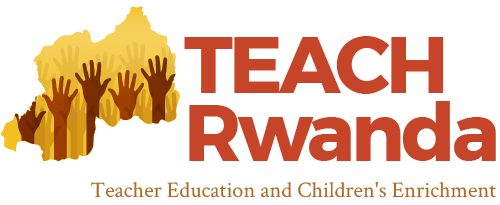 Which in-country RwandanVOLUNTEER OPPORTUNITIESare a good fit for you?